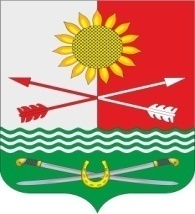 РОССИЙСКАЯ ФЕДЕРАЦИЯРОСТОВСКАЯ ОБЛАСТЬРОДИОНОВО-НЕСВЕТАЙСКИЙ РАЙОНМУНИЦИПАЛЬНОЕ ОБРАЗОВАНИЕ«БАРИЛО-КРЕПИНСКОЕ СЕЛЬСКОЕ ПОСЕЛЕНИЕ»АДМИНИСТРАЦИЯ БАРИЛО-КРЕПИНСКОГО СЕЛЬСКОГО ПОСЕЛЕНИЯ ПОСТАНОВЛЕНИЕ                         28.12.2022 г                                      №  144                      сл. Барило-Крепинская    О внесении изменений в постановление  Администрации Барило-Крепинского сельского поселения от 26.07.2019 № 77На основании  Протеста Прокуратуры Родионово-Несветайского района  от 25.06.2022 № 07-25-2022/862 на п. 2.6 Административного регламента предоставления муниципальной услуги по выдаче справок, утвержденного постановлением Администрации Барило-Крепинского сельского поселения от 26.07.2019 № 77 ПОСТАНОВЛЯЕТ:1.	Внести изменения в п.2.6 Административного регламента предоставления муниципальной услуги  по выдаче справок, дополнив его абзацем: - при предоставлении муниципальной услуги от заявителя предоставления на бумажном носителе документов и информации, электронные образы которых ранее были заверены в соответствии с п. 7.2 ч.1 ст. 16 Закона № 210-ФЗ, за исключением случаев, если нанесение отметок на такие документы либо их изъятие является необходимым условием предоставления государственной или муниципальной услуги, и иных случаев, установленных федеральными законами.2.	Настоящее постановление вступает в силу с момента подписания и подлежит официальному опубликованию (обнародованию) и размещению на сайте Администрации Барило-Крепинского сельского поселения. 3.	Контроль за исполнением постановления возложить на специалиста первой категории по выдаче выписок из похозяйственных книг и архивному делу- Козловой Г.П. Глава  АдминистрацииБарило-Крепинского сельского поселения                                     А.В. Букуров                                                                                         